The New ColossusBy: Emma LazarusOne of the first successful Jewish American authors, Lazarus was part of the late nineteenth century New York literary elite and was recognized in her day as an important American poet. Her famous poem captured the nation's imagination and continues to shape the way we think about immigration and freedom today. Written in 1883, her celebrated poem, "The New Colossus," is engraved on a plaque in the pedestal of the Statue of Liberty.  Her poem contrasts the Old World (Europe) and the New World (America) through a comparison of their colossal statues, the Colossus of Rhodes and the Statue of Liberty.  How are the two statues similar and different?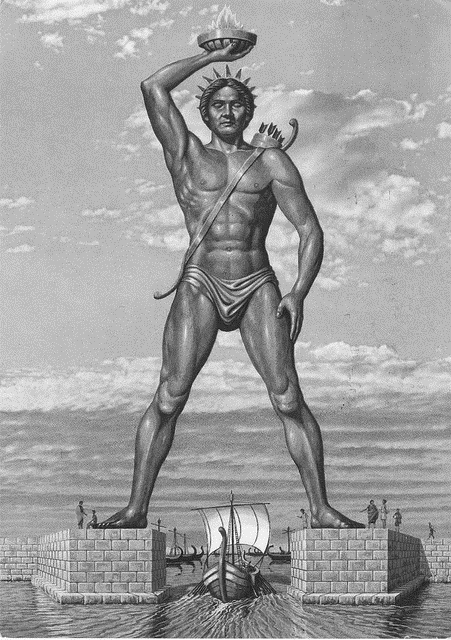 How does the title connect to the title of the poem, “The New Colossus”?Colossus of Rhodes, ~304 BC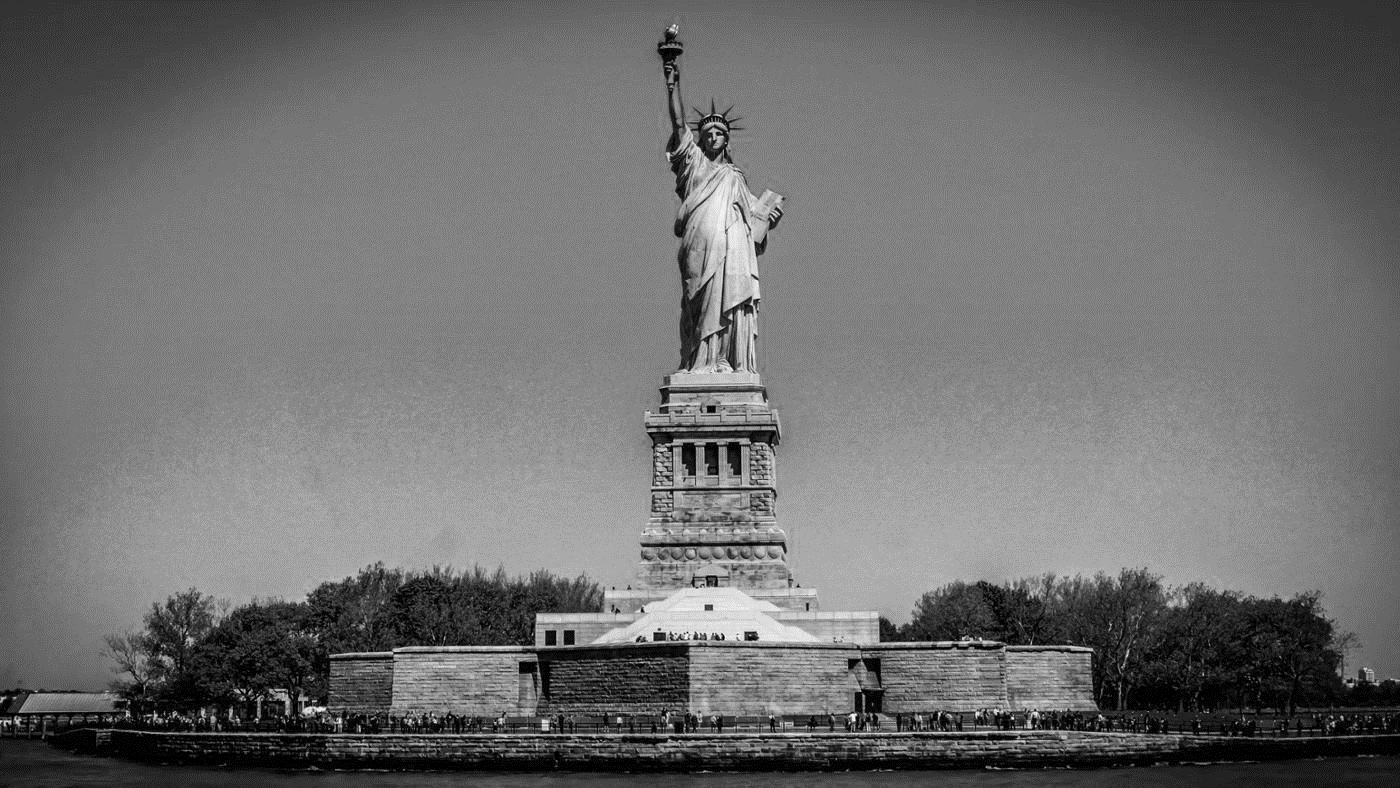 It’s All an AllusionStatue of Liberty, 1886Everything is an AllusionAllusion: In literature, an allusion is when an author references a renowned or well-known person, place, or thing from history.Identify the allusion. Who or what is Lazarus referencing in lines 1-2 below? “Not like the brazen giant of Greek fame. with conquering limbs astride from land to land;________________________________________________________________________Who is the “Mother of Exiles” (line 6)? ________________________________________ ________________________________________Read lines 10-13 below. “Give me your tired, your poor, Your huddled masses yearning to breathe free, The wretched refuse of your teeming shore. Send these, the homeless, tempest-tost to me,...” Who is the speaker in line 10? ____________________________________________ Who are the “tired,” “poor,” and “homeless”? __________________________________________________________________________________________________________________________________________The statue stands in the harbor (between the twin cities of Brooklyn, then a separate city, and New York) bridging the waters between the Old World and the New. What does she want from the Old World? What does she reject? What does she offer to "the wretched refuse" (poor immigrants)?________________________________________________________________________________________________________________________________________________________________________________________________________________________________________________________________________________________________Jewish Daily ForwardHeadlineLady Liberty: Symbol of Refuge and FreedomGuiding Questions:How does the poet’s choice of words in her poem suggest that the Statue of Liberty is symbol of refuge and freedom? Use text details to support your answers.